LAMPIRAN CPretestNama	:Kelas	:1. Diketahui keliling suatu persegi  adalah 52 cm. Tentukan ukuran sisi persegi dan luasnya !2. Diketahui luas persegi sama dengan luas persegi panjang dengan panjang = 16 cm dan lebar = 4 cm. Tentukan keliling persegi tersebut !3. Sebuah lantai berbentuk persegi dengan panjang sisinya 6 m. Lantai tersebut akan dipasang ubin berbentuk persegi berukuran 30 cm x 30 cm. Tentukan banyaknya ubin yang diperlukan untuk menutup lantai.4. Perhatikan gambar di bawah ini. Hitunglah keliling dan luas bangun yang diarsir.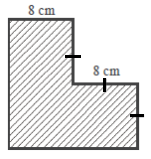 5. Sebuah taman berbentuk persegi. Di sekeliling taman itu ditanami pohon pinus dengan jarak antar pohon 4 m. Panjang sisi taman itu adalah 65 m. Berapakah banyak pohon pinus yang dibutuhkan?